ПРОЕКТ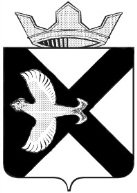 АДМИНИСТРАЦИЯ Муниципального  образования поселок  БоровскийПОСТАНОВЛЕНИЕ_____________2021 г.							                 № ____рп.БоровскийТюменского муниципального районаО внесении изменений в постановление администрации муниципального образования поселок Боровский от 13.12.2018 №144 «Об утверждении Порядка предоставления некоммерческим организациям муниципальных грантов в форме субсидий из бюджета  муниципального образования поселок Боровский»В соответствии с постановлением Правительства Российской Федерации от 18.09.2020 № 1492 «Об общих требованиях к нормативным правовым актам, муниципальным правовым актам, регулирующим предоставление субсидий, в том числе грантов в форме субсидий, юридическим лицам, индивидуальным предпринимателям, а также физическим лицам - производителям товаров, работ, услуг, и о признании утратившими силу некоторых актов Правительства Российской Федерации и отдельных положений некоторых актов Правительства Российской Федерации», руководствуясь Уставом муниципального образования поселок Боровский:1. Внести в постановление администрации муниципального образования поселок Боровский от 13.12.2018 №144 «Об утверждении Порядка предоставления некоммерческим организациям муниципальных грантов в форме субсидий из бюджета  муниципального образования поселок Боровский» (далее – постановление) следующие изменения:в разделе 1 приложения к постановлению:пункт 1.1 изложить в новой редакции «1.1. Настоящий Порядок разработан в соответствии с Бюджетным кодексом Российской Федерации, Гражданским кодексом Российской Федерации, Федеральным законом от 06.10.2003 № 131-ФЗ «Об общих принципах организации местного самоуправления в Российской Федерации», Федеральным законом от 12.01.1996 № 7-ФЗ «О некоммерческих организациях», постановлением Правительства Российской Федерации от 18.09.2020 № 1492 «Об общих требованиях к нормативным правовым актам, муниципальным правовым актам, регулирующим предоставление субсидий, в том числе грантов в форме субсидий, юридическим лицам, индивидуальным предпринимателям, а также физическим лицам - производителям товаров, работ, услуг, и о признании утратившими силу некоторых актов Правительства Российской Федерации и отдельных положений некоторых актов Правительства Российской Федерации» (далее - Общие требования), Федеральным законом от 19.05.1995 № 82-ФЗ «Об общественных объединениях», решением Боровской поселковой Думы от 28.03.2018 № 406 «Об утверждении Положения о территориальном общественном самоуправлении в муниципальном образовании поселок Боровский» и определяет порядок определения объема, цели, условия и порядок предоставления администрацией муниципального образования поселок Боровский муниципальных грантов в форме субсидий некоммерческим организациям из бюджета муниципального образования поселок Боровский (далее - субсидии), а также порядок их возврата в случае нарушения условий их предоставления.»;пункт 1.2 изложить в новой редакции изменив нумерацию пунктов 1.2 – 1.4 на 1.3 – 1.5:«1.2. Для целей настоящего Порядка применяются следующие понятия и сокращения:участник конкурса – некоммерческая организация, отвечающая требованиям пункта 3 настоящего Порядка, подавшая заявку для участия в конкурсе;получатель субсидии - участник конкурса, признанный конкурсной комиссией победителем по результатам конкурса, набравший наибольшее количество баллов при оценке проекта;конкурсная комиссия - комиссия по оценке проектов некоммерческих организаций для предоставления муниципальных грантов в форме субсидий из бюджета  муниципального образования поселок Боровский по итогам проведения конкурса в соответствии с настоящим Порядком;субсидии – муниципальные гранты в форме субсидий, предоставляемые получателям субсидии на конкурсной основе в целях финансового обеспечения затрат по разработке и реализации проекта;проект - комплекс мероприятий, объединенных по функциональным, финансовым и иным признакам, направленных на реализацию для жителей  муниципального образования поселок Боровский направлений, указанных в пункте 4.1 настоящего Порядка, и финансирование которых предполагается осуществлять за счет муниципального гранта;Иные понятия, используемые в настоящем Порядке, применяются в тех же значениях, что и в нормативных правовых актах Российской Федерации, Тюменской области и муниципальных правовых актах муниципального образования поселок Боровский.»;в пункте 1.3 после слова «предоставляются» дополнить словами «Администрацией муниципального образования поселок Боровский (далее – Администрация)»;в пункте 1.4 слова «,по отбору проектов некоммерческих организаций для предоставления муниципальных грантов в форме субсидий из бюджета муниципального образования поселок Боровский (далее – конкурсная комиссия) по итогам проведения конкурса в порядке, предусмотренном настоящим Порядком,» исключить;второй абзац пункта 1.5 исключить;дополнить пунктом 1.6 следующего содержания:«1.6. Сведения о субсидии размещаются на едином портале бюджетной системы Российской Федерации в информационно-телекоммуникационной сети «Интернет» при формировании проекта решения о бюджете  муниципального образования поселок Боровский и проекта решения о внесении изменений в решение о бюджете муниципального образования поселок Боровский.»;в разделе 2 приложения к постановлению:абзац первый пункта 2.1 изложить в следующей редакции:«Администрация в течение 10 рабочих дней со дня доведения до Администрации лимитов бюджетных обязательств в целях предоставления муниципальных грантов в форме субсидии по результатам конкурса формирует конкурсную комиссию, а также:»;в разделе 3 приложения к постановлению:в пункте 3.1 слова «(далее – муниципальное образование)» исключить;в пункте 3.3 :абзац шестой изложить в следующей редакции:«участник конкурса, на первое число месяца, предшествующего дате подачи заявки, не должен находиться в процессе ликвидации, реорганизации (за исключением реорганизации в форме присоединения к юридическому лицу, являющемуся участником конкурса, другого юридического лица), в отношении него не введена процедура банкротства, деятельность участника конкурса не должна быть приостановлена в порядке, предусмотренном законодательством Российской Федерации;»;Дополнить абзацем следующего содержания:«у участника конкурса на дату регистрации заявки в реестре дисквалифицированных лиц отсутствуют сведения о дисквалифицированных руководителе, членах коллегиального исполнительного органа, лице, исполняющем функции единоличного исполнительного органа, или главном бухгалтере участника конкурса».в разделе 4 приложения к постановлению:в пункте 4.1:в подпункте «д» слово «данного муниципального образования» заменить словом «муниципального образования поселок Боровский);в подпунктах «ж», «з» после слов «муниципального образования» дополнить словом «поселок Боровский»;в разделе 5 приложения к постановлению:абзац первый пункта 5.1 изложить в следующей редакции:«В течение 10 рабочих дней со дня доведения до Администрации лимитов бюджетных обязательств в целях предоставления муниципальных грантов в форме субсидии Администрация размещает на официальном сайте администрации муниципального образования поселок Боровский в информационно-телекоммуникационной сети «Интернет» объявление о проведении конкурса, соответствующее требованиям, содержащимся в подпункте «б» пункта 4 Общих требований, и включающее:»;в пункте 5.2 слово «четырнадцати» заменить цифрой «30»;в пункте 5.5:абзац третий после слов «заявок на участие в конкурсе» дополнить словами «: в рабочие дни в пределах графика работы Администрации – в день их поступления, в выходные или праздничные дни, а также вне графика работы – в первый рабочий день, следующий за днем их поступления»;в абзаце четвертом после слова «поступившая» дополнить словами «или направленная по почте», слова «(в том числе по почте)» исключить;в абзаце четвертом пункта 5.7 слова «конкурсный отбор» заменить словом «конкурс» в соответствующем падеже;пункт 5.12. изложить в новой редакции:«5.12. Итоги конкурса (в том числе информация о победителях конкурса, рейтинге и оценках по критериям уонкурса, размерах предоставляемых субсидий) администрацией на официальном сайте администрации муниципального образования поселок Боровский в информационно-телекоммуникационной сети «Интернет» в срок не позднее пяти рабочих дней со дня их утверждения.».в разделе 6 приложения к постановлению:пункт 6.1 изложить в новой редакции:«6.1. Для участия в конкурсе участники конкурса в срок, установленный для приема заявок в объявлении о проведении конкурса, предоставляют в Администрацию лично либо посредством почтового отправления следующие документы:заявку, содержащую согласие на публикацию (размещение) в информационно-телекоммуникационной сети «Интернет» информации об участнике конкурса, о подаваемой заявке, иной информации об участнике конкурса, связанной с конкурсом установленной формы (приложение 1 к Порядку);проект по соответствующему направлению, указанному в пункте 4.1 настоящего Порядка, на печатном и электронном носителях по установленной форме (приложение 2 к Порядку);документ, удостоверяющий полномочия представителя участника конкурса (если от имени участника конкурса действует лицо, имеющее право действовать без доверенности, предоставление указанного документа не требуется);документ, удостоверяющий личность представителя участника конкурса;выписку из Единого государственного реестра юридических лиц со сведениями о заявителе, выданную не ранее чем за полгода до окончания срока приема заявок на участие в конкурсе;копию учредительных документов заявителя;копию отчетности, представленной заявителем в Министерство юстиции Российской Федерации (его территориальный орган) за предыдущий отчетный год.справку об исполнении налогоплательщиком обязанности по уплате налогов, сборов, страховых взносов, пеней и налоговых санкций на дату не ранее 30 календарных дней до дня подачи заявки, заверенную печатью Федеральной налоговой службы, подтверждающую отсутствие задолженности, или справку о состоянии расчетов по налогам, сборам, взносам на дату не ранее 30 календарных дней до дня подачи заявки, заверенную печатью Федеральной налоговой службы, с приложением платежных документов, подтверждающих погашение имеющейся перед бюджетной системой Российской Федерации задолженности, заверенных банком.6.1.1. Документы, указанные в абзаце девятом пункта 6.1 настоящего Порядка, предоставляются в оригиналах.Документ, указанный в абзаце пятом пункта 6.1 настоящего Порядка, при подаче заявки посредством личного обращения предоставляется в оригинале и подлежит возврату представителю участника конкурса после удостоверения его личности, при подаче заявки посредством почтового отправления предоставляется в виде нотариально засвидетельствованной копии.Документы, указанные в абзацах четвертом, шестом, седьмом пункта 6.1 настоящего Порядка, предоставляются в копиях, заверенных подписью руководителя организации и печатью организации.абзац второй пункта 6.3 исключить;в разделе 8 приложения к постановлению:в пункте 8.2:в абзаце втором слова «социально ориентированный» исключить;абзацы седьмой, восьмой изложить в следующей редакции:«запрет получателям субсидий - юридическим лицам, а также иным юридическим лицам, получающим средства на основании договоров, заключенных с получателями субсидий, приобретать за счет полученных из бюджета ____ муниципального образования средств иностранную валюту, за исключением операций, осуществляемых в соответствии с валютным законодательством Российской Федерации при закупке (поставке) высокотехнологичного импортного оборудования, сырья и комплектующих изделий, а также связанных с достижением целей предоставления этих средств иных операций, определенных настоящим Порядком;»;условие о согласии получателя субсидии, а также лиц, получающих средства на основании договоров, заключенных с получателями субсидий (за исключением государственных (муниципальных) унитарных предприятий, хозяйственных товариществ и обществ с участием публично-правовых образований в их уставных (складочных) капиталах, а также коммерческих организаций с участием таких товариществ и обществ в их уставных (складочных) капиталах), на осуществление в отношении них проверки за соблюдением целей, условий и порядка предоставления субсидии, а также о включении таких положений в соглашение;»;дополнить абзацем девятым следующего содержания:«условие о согласовании новых условий договора о предоставлении муниципального гранта или о расторжении договора о предоставлении муниципального гранта при недостижении согласия по новым условиям в случае уменьшения Администрации ранее доведенных лимитов бюджетных обязательств, указанных в абзаце первом пункта 5.1 настоящего Порядка, приводящего к невозможности предоставления субсидии в размере, определенном в договоре о предоставлении муниципального гранта.».Абзацы седьмой-десятый пункта 8.4. исключть;пункт 8.5 после слов «субсидия перечисляется» дополнить словами «на расчетный или корреспондентский счет, открытый получателем субсидии в учреждениях Центрального банка Российской Федерации или кредитных организациях (за исключением субсидий, подлежащих в соответствии с бюджетным законодательством Российской Федерации казначейскому сопровождению)»;в пункте 8.9:в абзаце первом после слов «муниципального образования» дополнить словом «поселок Боровский»;в абзаце шестом слова «уполномоченного органа» заменить словом «Администрация»;раздел 10 приложения к постановлению изложить в следующей редакции:«10. Осуществление контроля за выполнением условий, целей и порядка предоставления субсидии10.1. Субсидии, перечисленные получателю субсидии подлежат возврату в бюджет муниципального образования поселок Боровский в случае нарушения условий, установленных при их предоставлении и предусмотренных пунктом 1.4 настоящего Порядка, выявленных по результатам государственного (муниципального) финансового контроля в соответствии с действующим законодательством, муниципальными правовыми актами муниципального образования поселок Боровский, устанавливающими порядок осуществления государственного (муниципального) финансового контроля в муниципальном образовании поселок Боровский, настоящим Порядком, договором о предоставлении муниципального гранта, в том числе путем проведения проверок получателей субсидии в целях соотнесения имеющейся у них информации с целями, условиями и порядком предоставления гранта в форме субсидии.  10.2. Органы государственного (муниципального) финансового контроля осуществляют государственный (муниципальный) финансовый контроль соблюдения условий, целей и порядка предоставления субсидий в соответствии с нормативными правовыми актами Российской Федерации, Тюменской области, муниципальными правовыми актами муниципального образования поселок Боровский о государственном (муниципальном) финансовом контроле, настоящим Порядком, договором о предоставлении муниципального гранта.10.3. При выявлении обстоятельств, указанных в пункте 10.2 настоящего Порядка, получатель субсидии возвращает субсидию, остатки субсидии в бюджет муниципального образования поселок Боровский по письменному требованию Администрации в форме уведомления (далее - требование), направленному ему посредством почтового отправления с уведомлением о вручении, в течение 30 календарных дней со дня направления ему требования по платежным реквизитам, указанным в требовании.10.4. При невозврате получателем субсидии денежных средств в срок, установленный в абзаце втором пункте 3.3 настоящего Порядка, субсидия, остатки субсидии по иску Администрации, подготовленному и направленному Администрацией в соответствующий суд судебной системы Российской Федерации в соответствии с законодательством Российской Федерации, истребуется в судебном порядке.»;10) в приложении 1 к Порядку примечание изложить в следующей редакции:«В настоящей заявке подтверждаю, с приложением соответствующих документов, что организация:не является иностранным юридическим лицом, а также российским юридическим лицом, в уставном (складочном) капитале которого доля участия иностранных юридических лиц, местом регистрации которых является государство (территория), включенное в утверждаемый Министерством финансов Российской Федерации перечень государств и территорий, предоставляющих льготный налоговый режим налогообложения и (или) не предусматривающих раскрытия и предоставления информации при проведении финансовых операций (офшорные зоны), в совокупности превышает 50 процентов;не получает на первое число месяца, предшествующего дате подачи заявки, средства из бюджета  муниципального образования поселок Боровский, в соответствии с иными правовыми актами на цели, установленные настоящим порядком;на первое число месяца, предшествующего дате подачи заявки, отсутствует просроченная задолженность по возврату в бюджет  муниципального образования поселок Боровский субсидий, бюджетных инвестиций, предоставленных в том числе в соответствии с иными правовыми актами, и иной просроченной задолженности перед бюджетом муниципального образования поселок Боровский;отсутствует неисполненная обязанность по уплате налогов, сборов, страховых взносов, пеней, штрафов и процентов, подлежащих уплате в соответствии с законодательством Российской Федерации о налогах и сборах, на первое число месяца, предшествующего дате подачи заявки;на первое число месяца, предшествующего дате подачи заявки, не находится в процессе ликвидации, реорганизации (за исключением реорганизации в форме присоединения к юридическому лицу, являющемуся участником конкурса, другого юридического лица), в отношении него не введена процедура банкротства, деятельность не приостановлена в порядке, предусмотренном законодательством Российской Федерации;на дату регистрации заявки в реестре дисквалифицированных лиц отсутствуют сведения о дисквалифицированных руководителе, членах коллегиального исполнительного органа, лице, исполняющем функции единоличного исполнительного органа, или главном бухгалтере.Достоверность информации (в том числе документов), представленной в составе заявки на участие в конкурсе некоммерческих организаций для предоставления субсидии, подтверждаю.Согласен на публикацию (размещение) в информационно-телекоммуникационной сети «Интернет» информации об организации, о подаваемой заявке, иной информации об организации, связанной с конкурсом.С условиями конкурса и предоставления субсидии ознакомлен и согласен.»;в приложении 3 к Порядку:пункт 3.1.3 дополнить абзацем следующего содержания:«В случае уменьшения Грантодателю ранее доведенных лимитов бюджетных обязательств, приводящих к невозможности предоставления гранта в размере, определенном в договоре, Грантодатель согласовывает с Грантополучателем новые условия договора или расторгает договор при недостижении согласия по новым условиям.»;подпункт 3.2.12 изложить в следующей редакции:«3.2.12. Не вправе приобретать за счет полученных из бюджета  муниципального образования поселок Боровский средств иностранную валюту, также и иные юридические лица, получающие средства на основании договоров, заключенных с Грандодателем, за исключением операций, осуществляемых в соответствии с валютным законодательством Российской Федерации при закупке (поставке) высокотехнологичного импортного оборудования, сырья и комплектующих изделий, а также связанных с достижением целей предоставления этих средств иных операций.»;дополнить подпунктом 3.2.13 следующего содержания:«3.2.13. Дает согласие в отношении него, а также лиц, получающих средства на основании договоров, заключенных с получателями субсидий (за исключением государственных (муниципальных) унитарных предприятий, хозяйственных товариществ и обществ с участием публично-правовых образований в их уставных (складочных) капиталах, а также коммерческих организаций с участием таких товариществ и обществ в их уставных (складочных) капиталах) на проведение органами государственного (муниципального) финансового контроля и (или) Грантополучателем финансового контроля (проверок) в части соблюдения Грантополучателем условий, целей и порядка предоставления гранта, а также о включении таких положений в договоры.».2. Обнародовать настоящее постановление в местах, определенных администрацией муниципального образования поселок Боровский, и разместить на официальном сайте администрации муниципального образования посёлок Боровский в информационно-коммуникационной сети «интернет».3. Настоящее постановление вступает в силу после его обнародования.Глава муниципального образования                                       С.В.Сычева